ПРАЙС-ЛИСТ на серийно производимые защитные средства для древесины                            УТВЕРЖДЕН  с 01.10.2019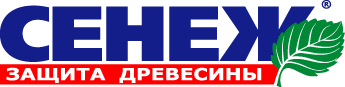 ООО “Компания”Астравит”РБ 210029 г.Витебск ул.Правды 40                                      www.astravit.by  Тел./Факс  +375 (212) 60-30-99, +375 (212) 60-64-19, +375 (33) 647-75-58ТоварНазначение и краткая характеристикаПоставкаЦена с НДСТонирующий антисептик на алкидно-акрилатной основе с УФ-фильтром и воском для защиты и отделки древесины - 18 цветовТонирующий антисептик на алкидно-акрилатной основе с УФ-фильтром и воском для защиты и отделки древесины - 18 цветовТонирующий антисептик на алкидно-акрилатной основе с УФ-фильтром и воском для защиты и отделки древесины - 18 цветовТонирующий антисептик на алкидно-акрилатной основе с УФ-фильтром и воском для защиты и отделки древесины - 18 цветовХ2-СЕНЕЖ АКВА-ДЕКОРСовременный тонирующий антисептик без запаха с новой усиленной Х2 формулой на основе алкида и акрилата для долговременной защиты древесины от атмосферных осадков, плесневых, деревоокрашивающих и дереворазрушающих грибов, водорослей и насекомых-древоточцев, а также для декоративной отделки под ценные породы. Для наружных и внутренних работ. Содержит натуральные масла, двойной воск, активный УФ-фильтр. Формирует эластичное дышащее защитное покрытие. Не образует потеков. Отталкивает воду и грязь. Экологически полноценный продукт. Пожаро- и взрыво- безопасен. Сертифицировано.Ведро;        0,9 кгВедро;        2,5 кгВедро;        9,0 кгУпак. 6шт х 0,9 кгУпак. 2шт х 2,5кг14р. 00к.35р. 50к.116р. 50к.84р. 50 к.70р. 50 к.Тонирующий антисептик с УФ-фильтром для защиты и отделки древесины - 16 цветовТонирующий антисептик с УФ-фильтром для защиты и отделки древесины - 16 цветовТонирующий антисептик с УФ-фильтром для защиты и отделки древесины - 16 цветовТонирующий антисептик с УФ-фильтром для защиты и отделки древесины - 16 цветовСЕНЕЖ АКВА-ДЕКОРСовременный тонирующий антисептик без запаха на акрилатно-масляной основе с УФ-фильтром для долговременной защиты древесины от атмосферных осадков, солнечного излучения, плесневых, окрашивающих, дереворазрушающих грибов, водорослей и насекомых-древоточцев, а также для декоративной отделки под ценные. Для наружных и внутренних работ. Содержит натуральные масла, двойной воск, активный УФ-фильтр. Не образует потеков. Отталкивает воду. Не препятствует дыханию древесины. Экологически полноценный материал. Пожаро- и взрыво- безопасен. Сертифицировано.Ведро;        0,9 кгВедро;        2,5 кгВедро;        9,0 кг13р. 00к.32р.50к.107р. 50к.Антисептик для бань и саун со специальным антимикробным эффектомАнтисептик для бань и саун со специальным антимикробным эффектомАнтисептик для бань и саун со специальным антимикробным эффектомАнтисептик для бань и саун со специальным антимикробным эффектомСЕНЕЖ САУНААнтисептик со специальным антимикробным эффектом для бань, саун и влажных помещений для защиты древесины внутренней службы от плесневых, окрашивающих, дереворазрушающих грибов, водорослей и насекомых-древоточцев, а также периодического увлажнения и воздействия высоких температур. Обладает антимикробным действием против микроорганизмов мест общего пользования – возбудителей инфекционных заболеваний людей (B.subtilis, B.cereus, E.coli и др.). Не препятствует дыханию древесины. Без запаха и растворителей. Отталкивает воду, легко моется. Не образует потеков. Сертифицировано.Ведро;        0,9 кгВедро;        2,5 кгУпак. 6шт х 0,9 кгУпак. 2шт х 2,5кг12р. 50к.34р. 50к.75р. 00к.68р. 50к.Экономичные антисептики для умеренных условий эксплуатации древесиныЭкономичные антисептики для умеренных условий эксплуатации древесиныЭкономичные антисептики для умеренных условий эксплуатации древесиныЭкономичные антисептики для умеренных условий эксплуатации древесиныСЕНЕЖ ЭКОБИОЭкономичный бесцветный антисептик для помещений и деревянных конструкций под навесом. Защита от гниения, плесени, синевы и насекомых-древоточцев в умеренных условиях гигроскопического и конденсационного увлажнения без контакта с грунтом, воздействия атмосферной или почвенной влаги самостоятельно или как биозащитная грунтовка под ЛКМ. Пригоден для обработки влажной древесины. Не изменяет цвет и текстуру древесины. Колеровка - водными морилками. Подавляет плесень на кладке, штука-турке, бетоне. Срок биозащиты 30 - 35 лет (VII кл. по ГОСТ 20022.2, вымачивание). Сертифицировано.Распылитель 2кг.Канистра;      5 кгКанистра;    10 кгБочка ЕU;    65 кг12р. 00к.	12	р. 50к.23р. 50к.144р.50к.СЕНЕЖ УЛЬТРАЭкономичный трудновымываемый антисептик для древесины наружной и внутренней службы. Защита от гниения, плесени, синевы и насекомых-древоточцев при воздействии атмосферной или почвенной влаги, при контакте с грунтом, гигроскопическом и конденсационном увлажнении самостоятельно или как био-защитная грунтовка под ЛКМ. Трудно вымываем – химически связывается с древесиной. Придает легкий Фисташковый оттенок, не требует окрашивания. Сохраняет текстуру. Не снижает прочность обработанной древесины. Срок биозащиты 30 - 35 лет (VII кл. по ГОСТ 20022.2, вымачивание). Сертифицировано.Распылитель 2кг.Канистра;      5 кгКанистра;    10 кгБочка ЕU;    65 кг13р. 00к.14р. 00к.26р.00к.150р. 00к.Консервирующие антисептики для тяжелых условий эксплуатации древесиныКонсервирующие антисептики для тяжелых условий эксплуатации древесиныКонсервирующие антисептики для тяжелых условий эксплуатации древесиныКонсервирующие антисептики для тяжелых условий эксплуатации древесиныСЕНЕЖКонсервирующий трудновымываемый антисептик для ответственных конструкций при контакте с грунтом и водой. Усиленная защита ответственных деревянных конструкций от гниения, плесени, синевы, насекомых-древоточцев в особо тяжелых условиях эксплуатации при активном  и продолжительном воздействии атмосферных осадков, почвенной влаги, длительном контакте с грунтом. Трудно вымываем – химически связывается с древесиной. Придает фисташковый оттенок. Высокоэффективен против домовых грибов. Образует в древесине 3-уровневую защитную оболочку. Не влияет на прочность, склеиваемость и окрашиваемость. Срок биозащиты 30 - 35 лет (IX кл. по ГОСТ 20022.2, вымачивание). Сертифицировано.Распылитель 2кг.Канистра;      5 кгКанистра;    10 кгБочка ЕU;    65 кгКонц.1:5 (m/m)15р. 50к.16р. 50к.30р. 00к.183р. 50к.СЕНЕЖ БИОКонсервирующий трудновымываемый антисептик для жилых объектов в тяжелых влажных условиях эксплуатации. Усиленная защита от гниения, плесени, синевы и насекомых-древоточцев при непосредственном контакте с человеком и домашними животными в тяжелых условиях увлажнения, продолжительном воздействии атмосферных осадков, почвенной влаги, при контакте с грунтом и органическими отходами. Трудно вымываем – химически связывается с древесиной. Придает светло-зеленоватый оттенок. Высокоэффективен против домовых грибов. Образует в древесине 3-уровневую защитную оболочку. Срок биозащиты 30 - 35 лет (IX кл. по ГОСТ 20022.2, вымачивание). Сертифицировано.Распылитель 2кг.Канистра;      5 кгКанистра;    10 кгБочка ЕU;    65 кг17р. 50к.19р. 00к.34р. 00к.209р. 00к.СЕНЕЖИМПРАКонцентрированный консервирующий невымываемый антисептик без хрома для глубокой пропитки древесины в промышленных условиях. Применяют для обработки ответственных деревянных элементов и конструкций длительной службы хозяйственного, промышленного и бытового назначения. Не вымываем. Срок биозащиты 40 - 45 лет (IV кл. по ГОСТ 20022.2, вымачивание). Сертифицировано. Бочка ЕU;    75 кгЗвонитеОгне-, био- защитные препараты для комплексной защиты древесиныОгне-, био- защитные препараты для комплексной защиты древесиныОгне-, био- защитные препараты для комплексной защиты древесиныОгне-, био- защитные препараты для комплексной защиты древесиныСЕНЕЖ ОГНЕ-БИОКомплексная огнебиозащита древесины от возгорания и биоразрушения. Типовая защита древесины от возгорания, распространения пламени, биоразрушения в условиях гигроскопического и конденсационного увлажнения без контакта с грунтом или непосредственного воздействия атмосферных осадков. 2-я (типовая) группа огнезащитной эффективности (трудновоспламеняемая древесина по НПБ-251) при расходе 600 г/м2. Пригоден для обработки влажной древесины. Не изменяет цвет, сохраняет текстуру. Колеровка - водными морилками. Не ухудшает прочность, склеиваемость, окрашиваемость древесины. Средний срок биозащиты 20 лет (I кл. по ГОСТ 20022.2, нанесение кистью). Сертифицировано.Распылитель 2кг.Канистра;      5 кгКанистра;    10 кгБочка ЕU;    65 кг13р. 50к.15р. 50к.28р. 00к.173р. 00к.СЕНЕЖ ОГНЕ-БИО ПРОФКомплексная огнебиозащита древесины с усиленным огнезащитным действием и контрольным тонированием. Профессиональная защита от горения, возгорания, распространения пламени, биоразрушения при гигроскопическом и конденсационном увлажнении без контакта с грунтом и воздействия атмосферных осадков. 1-я (высшая) группа огнезащитной эффективности (трудно горючая древесина по НПБ-251) при расходе 600 г/м2 и 2-я группа огнезащитной эффективности (трудновоспламеняемая древесина) при расходе 300 г/м2. Слегка окрашивает древесину для контроля огнезащитных работ, сохраняет текстуру. Средний срок биозащиты 20 лет (I кл. по ГОСТ 20022.2, нанесение кистью). Сертифицировано.Канистра;      6 кгКанистра;     12 кгКанистра;    23 кгБочка ЕU;    75 кг22р. 00к.39р. 00к.72 р. 00к.226р. 00к..Защита от насекомых-древоточцев при бытовом и промышленном примененииЗащита от насекомых-древоточцев при бытовом и промышленном примененииЗащита от насекомых-древоточцев при бытовом и промышленном примененииЗащита от насекомых-древоточцев при бытовом и промышленном примененииСЕНЕЖ ИНСАСпециальный концентрированный антисептик с усиленной защитой от насекомых-древоточцев для пред-упредительной и истребительной защиты в зависимости от разбавления и расхода. Сбалансированное соотношение эффективности и экологичности. Трудно вымываем. Не изменяет цвет древесины. Разбавляется водой при превентивном промышленном применении (1 кг на 24 л воды). Сертифицировано.Канистра;      5 кгБочка EU:    60 кг25р. 00к.звонитеСредства для осветления древесины и удаления поверхностных пораженийСредства для осветления древесины и удаления поверхностных пораженийСредства для осветления древесины и удаления поверхностных пораженийСредства для осветления древесины и удаления поверхностных пораженийСЕНЕЖ ЭФФОСредство для глубокого и быстрого отбеливания деревянных поверхностей, потемневших в результате биопоражения и естественного старения. Улучшенная осветляющая способность. Увеличенный срок хранения без потери свойств. Самостоятельно нейтрализуется без образования высолов. Обладает приятным лимонным запахом. Выдерживает замораживание. Сертифицировано. Канистра;      5 кгКанистра;    10 кг19р. 00к.34р. 50к.Защита лесо-, пило- материалов при атмосферной сушке, хранении и транспортировкеЗащита лесо-, пило- материалов при атмосферной сушке, хранении и транспортировкеЗащита лесо-, пило- материалов при атмосферной сушке, хранении и транспортировкеЗащита лесо-, пило- материалов при атмосферной сушке, хранении и транспортировкеСЕНЕЖ ЕВРО-ТРАНСТрудно вымываемая транспортная защита лесо-, пило- материалов от синевы, плесени и древоточцев при атмосферной сушке, хранении и транспортировке в непросушенном состоянии в условиях возможного воздействия атмосферных осадков на срок до 4 - 8 месяцев. Жидкий концентрат для разбавления водой (1 кг на 24 л воды). Не изменяет цвет, не влияет на склеиваемость, окрашиваемость. Активно проникает во влажную древесину. Не требует сложного оборудования для разбавления. Сертифицировано.Канистра;    20 кгБочка ЕU;    60 кг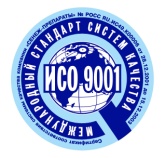 ЗвонитеСЕНЕЖ ТОРЗащита торцов крупномерных лесо-, пило- материалов хвойных и лиственных пород от усушечного растрескивания и деформирования, торцового увлажнения и загнивания при атмосферной сушке, хранении и транспортировке. Нормализует сушку, снижает количество и глубину усушечных трещин. Не требует подогревания. Не имеет запаха. Не изменяет цвет древесины. Сертифицировано.Ведро;         12 кгБочка EU;    70 кгЗвоните